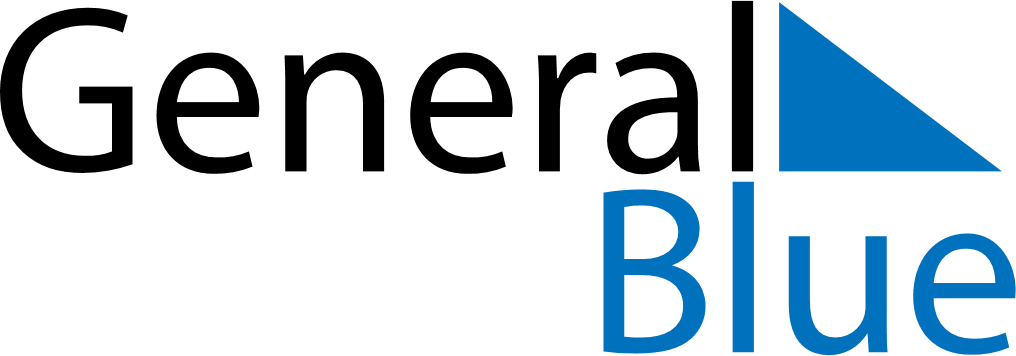 February 2026February 2026February 2026Christmas IslandChristmas IslandMondayTuesdayWednesdayThursdayFridaySaturdaySunday12345678910111213141516171819202122Chinese New Year232425262728